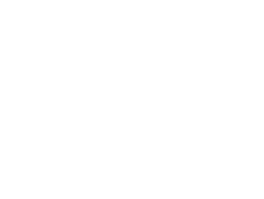 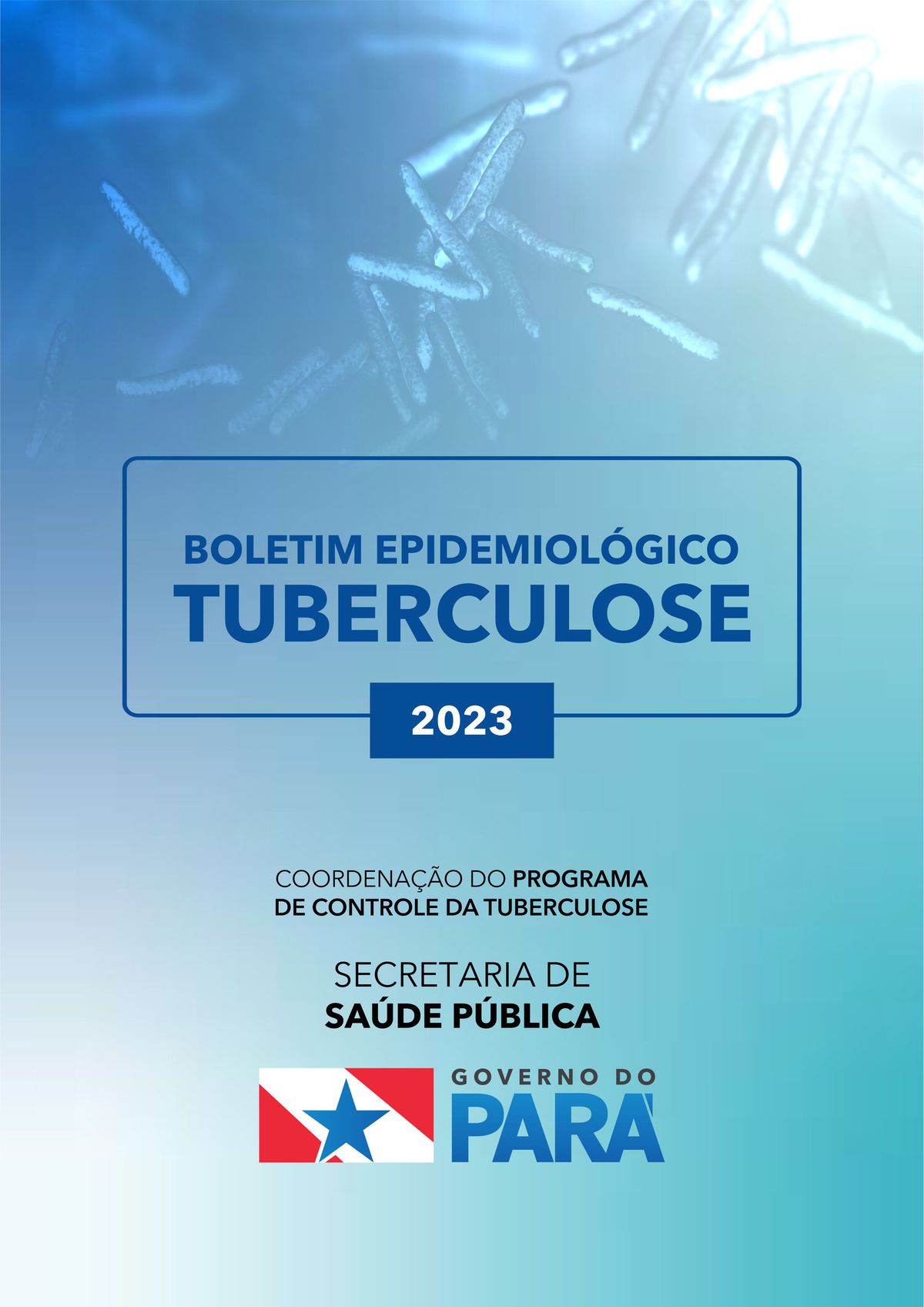 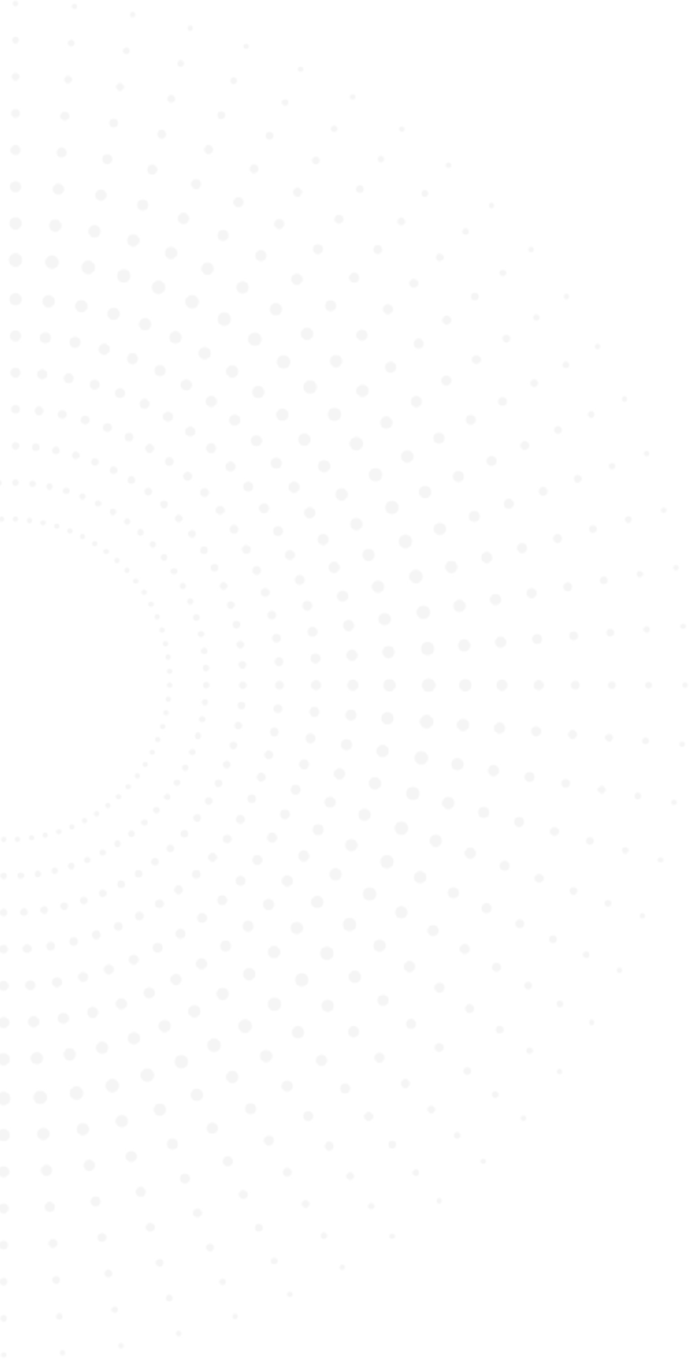 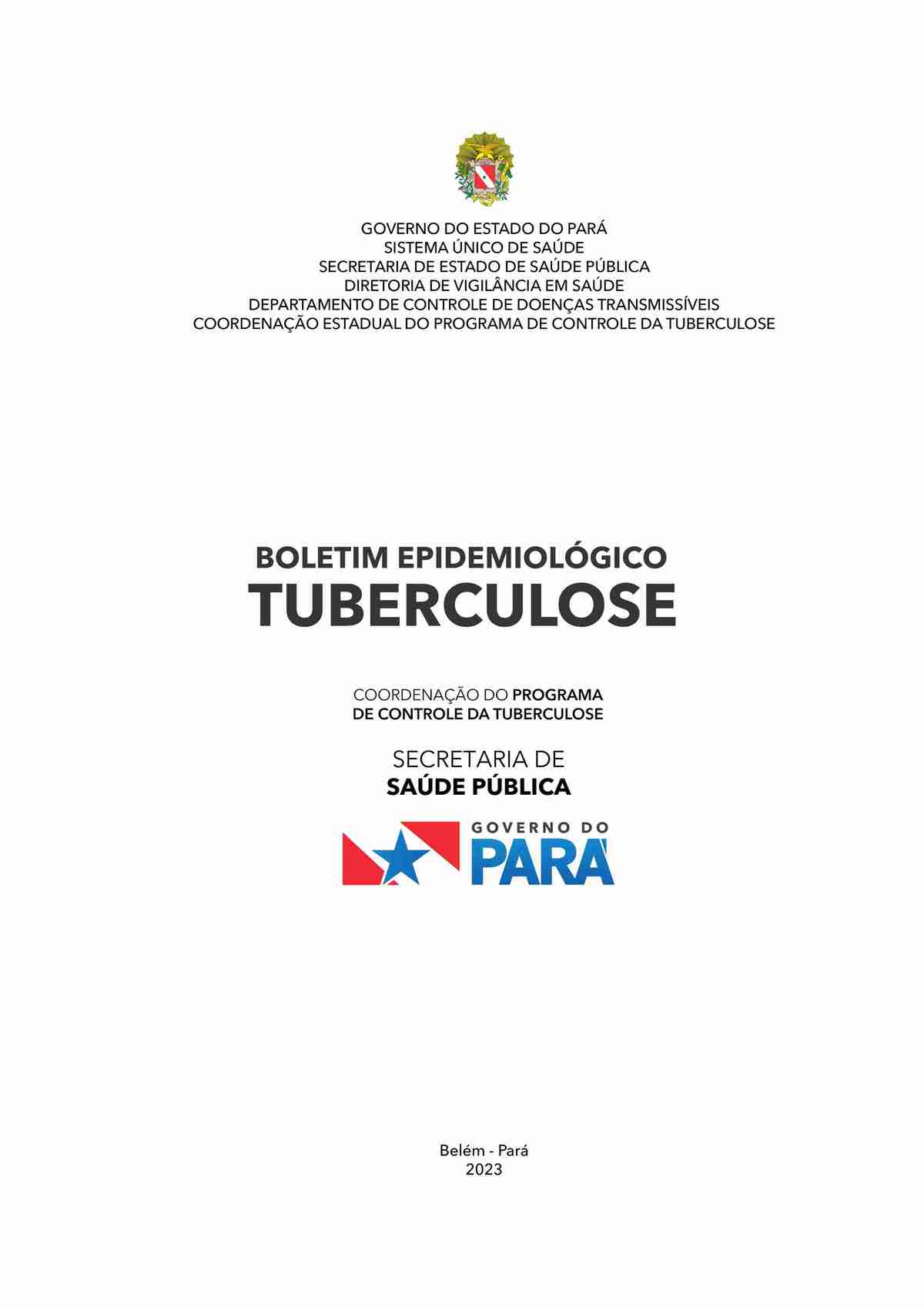 Helder Zahluth BarbalhoGOVERNADOR DO ESTADO DO PARÁRômulo Rodovalho GomesSECRETÁRIO DE ESTADO DE SAÚDE PÚBLICASipriano Ferraz Santos JuniorSECRETÁRIO ADJUNTO DE POLÍTICAS DE SAÚDEAlessandra Quinto BentesDIRETORA DE VIGILANCIA EM SAÚDERosicleia da Silva Sousa FerreiraCHEFE DO DEPARTAMENTO DE CONTROLE DE DOENÇAS TRANSMISÍVEISCleison Martins dos SantosCOORDENADOR ESTADUAL DO PROGRAMA DE CONTROLE DA TUBERCULOSEEQUIPE DE ORGANIZAÇÃO E ELABORAÇÃOAdriana Leal Gomes da SilvaAna Karine Ribeiro XimenesCleison Martins dos SantosElykarla Silva da ConceiçãoErik Deutscher Martins PinhoFelippe Martins RodriguesJackelynne Mafra PereiraLucia Helena Martins Tavares MonteiroMaria da Conceição Gomes Santos Muge CabralMaria Izabel de Souza MeloMariana Assunção da CostaMirian Francisca da Conceição SoaresOdineia Maria da SilvaPaulo André Soares da SilvaRodrigo Junior Farias da CostaIntroduçãoA tuberculose (TB) é uma doença infectocontagiosa causada pelo Mycobacterium tuberculosis. Os pulmões são os órgãos mais afetados, mas a TB pode acometer os rins, a pele, os ossos, os gânglios e vários outros órgãos e tecidos. A transmissão ocorre por via aérea a partir da inalação de aerossóis, contendo os bacilos, que são expelidos pela tosse, espirro ou fala de doentes com tuberculose pulmonar ou laríngea. Sabe-se que o bacilo pode permanecer no ambiente por um período de até oito horas, principalmente quando o domicílio não é ventilado e arejado. As pessoas com a forma ativa da doença e bacilíferas são capazes de transmitir a doença.O Pará está localizado na região Norte, possui 144 municípios distribuídos em 13 regiões de saúde. O Programa de Controle da Tuberculose encontra-se implantando nessas regiões de saúde, em todos os municípios do estado.No Brasil, assim como em outros países, os serviços de TB foram seriamente afetados durante a pandemia de covid-19, o que comprometeu, além do seguimento das pessoas em tratamento, a continuidade das ações de busca ativa de casos na comunidade e de rastreamento de contatos. Por conseguinte, no primeiro ano da pandemia, houve uma redução de 12,1% no coeficiente de incidência da doença, que passou de 37,9 casos a cada 100 mil hab., em 2019, para 33,3 casos a cada 100 mil hab., em 2020. Em 2021, foram registrados 34,9 casos a cada 100 mil hab. e em 2022, 36,3 casos, valor, todavia aquém dos observados nos anos pré-pandêmicos. Quanto aos óbitos por TB, houve um aumento de 0,8% entre 2019 e 2020. Já em 2021, com a recuperação parcial da rede de atenção à saúde, foram registrados 5.074 óbitos por TB, um aumento de 12,0% em relação a 2019. Esse número foi semelhante ao observado há 20 anos, quando, em 2002, registraram-se 5.162 óbitos por TB no país.No contexto nacional, o combate à pobreza, à fome e às iniquidades sociais tem relevância incontestável. Esses aspectos vulnerabilizam pessoas e comunidades, impondo maior risco de acometimento pela TB, de interrupção do tratamento e de custos catastróficos em decorrência da doença - ainda que a prevenção, o diagnóstico e o tratamento estejam disponíveis nos serviços do Sistema Único de Saúde (SUS).O Plano Nacional pelo Fim da Tuberculose como problema de saúde pública propõe metas a serem alcançadas como: redução de 90% do coeficiente de incidência da TB e de 95% no número de mortes pela doença no país até 2035, em comparação com os dados de 2015. Entre as principais estratégias para alcançar esses objetivos estão o diagnóstico precoce e adesão ao tratamento, quebrando a cadeia de transmissão da doença, assim como o tratamento da infecção latente como medida de prevenção de novos casos de tuberculose ativa.O Pará implementa o Plano Estadual para eliminar a tuberculose como problema de saúde pública, em consonância com o Plano Nacional. O Plano Estadual constitui um documento norteador das estratégias de enfrentamento da doença. Apresenta a visão de um estado livre da TB e reconhece os compromissos estabelecidos no panorama nacional e global.Este Boletim apresenta os principais indicadores epidemiológicos e operacionais da tuberculose no Estado do Pará. 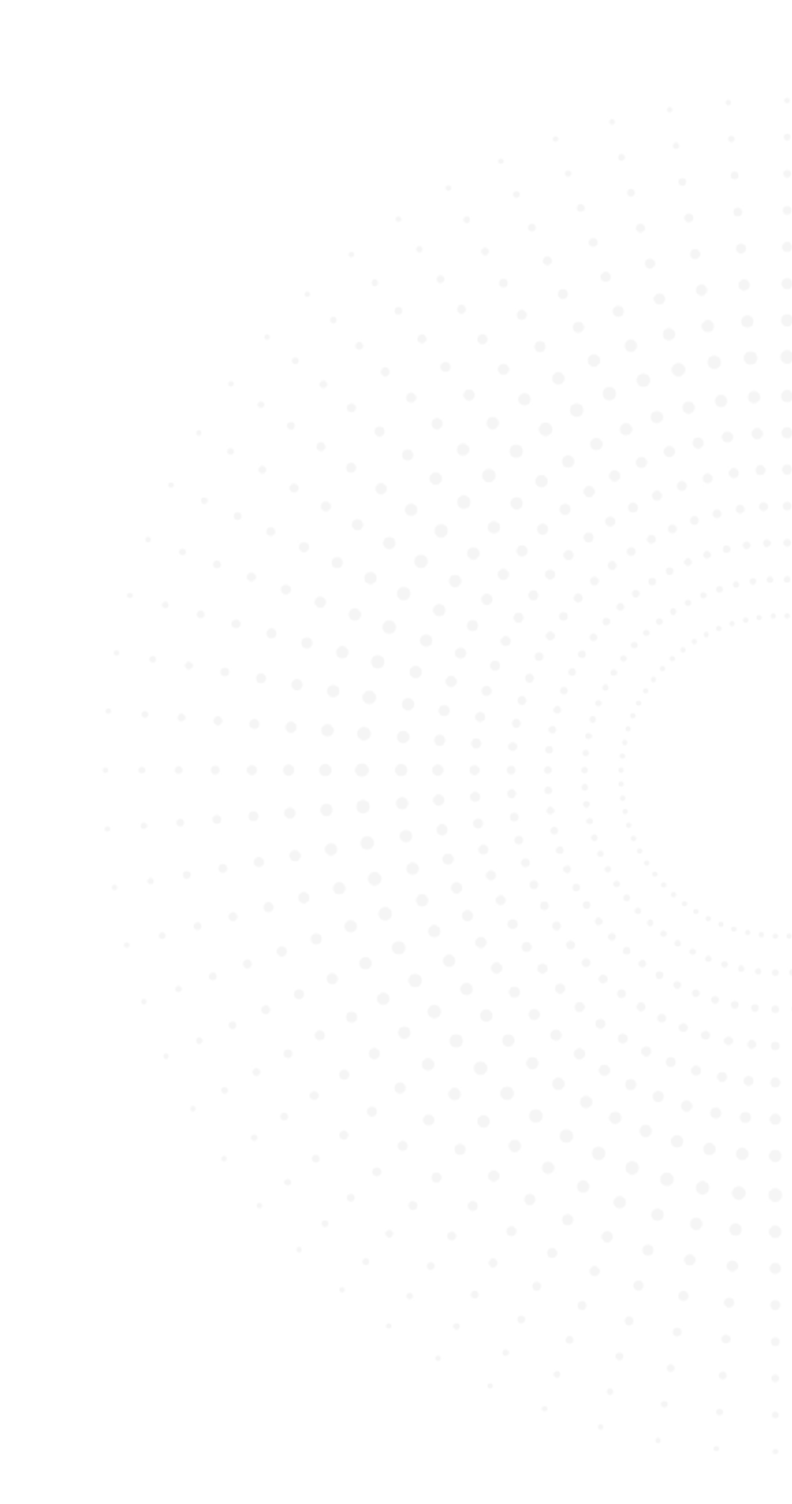 INCIDÊNCIA E PERFIL SOCIODEMOGRÁFICO DA TUBERCULOSEA incidência da TB aumentou no Estado, entre os anos de 2018 e 2022, apresentando uma média de 49 casos/100 mil hab. Em 2020 houve redução comparado a 2019, mas com a pandemia de covid-19, observou-se aumento no número de casos. O Brasil registrou em 2022 aumento de 10,1% em relação a 2021. A Organização Mundial da Saúde (OMS) estima aumento de casos em todo mundo, aproximadamente 10 milhões de pessoas desenvolvendo TB em 2022, revertendo anos de progresso.A tuberculose no Estado apresenta-se como uma endemia e ao longo dos anos registra um aumento linear que pode ser justificada pela implantação de métodos diagnósticos mais sensíveis e específicos.      	Pode-se inferir que a pandemia, promoveu sobrecarga dos serviços e consequentemente restringiu acesso ao diagnóstico e acompanhamento dos casos, o que resultou em casos represados, não permitindo melhor controle da doença. Gráfico 1. Coeficiente de incidência de tuberculose (por 100 mil hab.), com tendência de casos. Pará, 2018 a 2022a.Fonte: SINAN/CEPCT/DVS/SESPA. *Dados sujeitos à alteração.Quanto ao coeficiente de incidência de TB por Centro Regional de Saúde, evidenciou-se uma distribuição de casos não homogênea durante todo o período observado, sendo que nos anos de início da pandemia (2020 e 2021) tivemos aumento da incidência nas regiões do e nos municípios do Estado, conforme a Figura 1.Figura 1. Coeficiente de incidência de tuberculose (por 100 mil hab.) no Estado do Pará de 2018 a 2022a.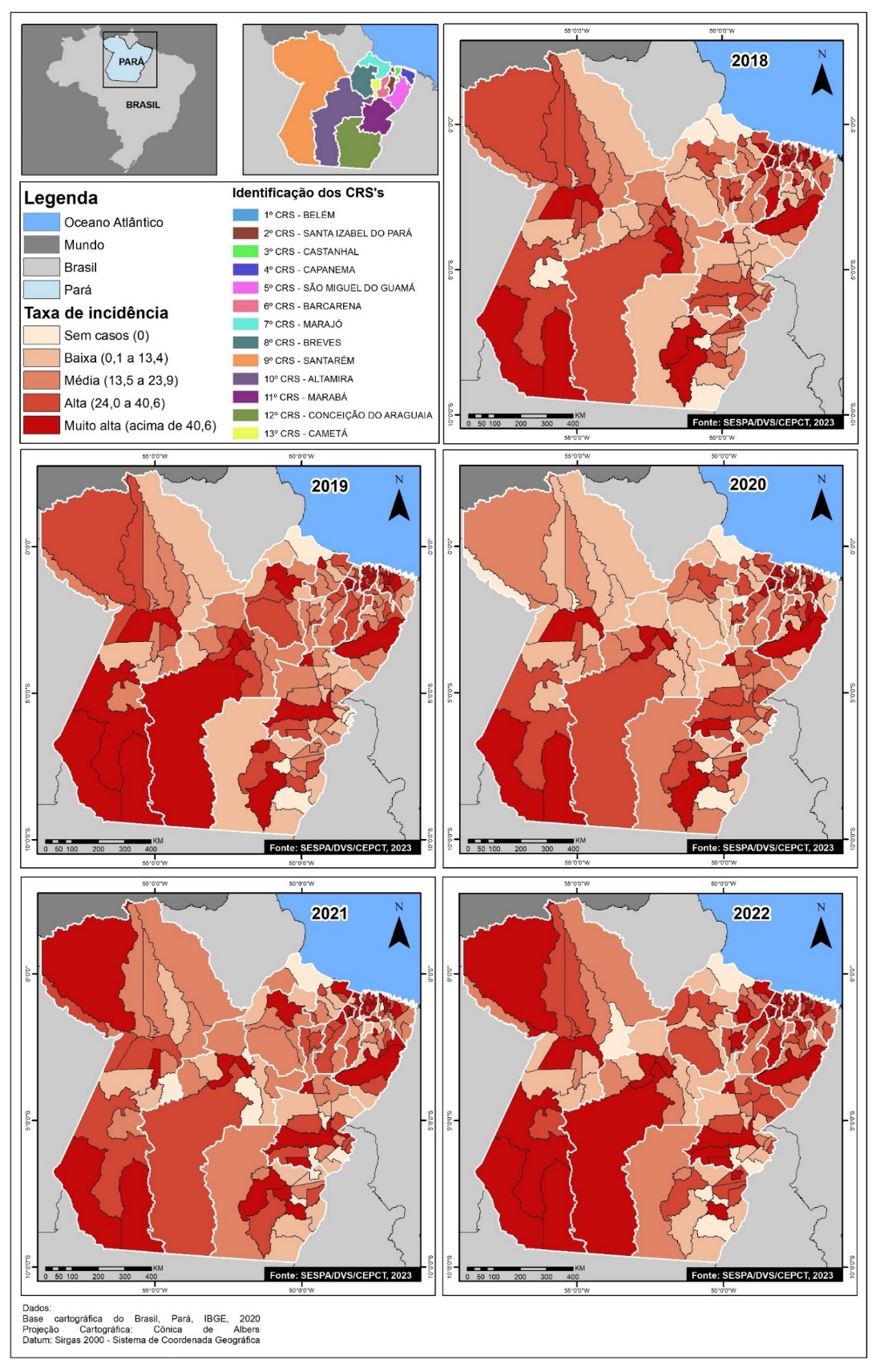 Fonte: SINAN/CEPCT/DVS/SESPA. *Dados sujeitos à alteração.Dos 4.038 casos novos de TB pulmonar notificados em 2022, (61,5%) ocorreram em pessoas do sexo masculino. Observa-se predomínio do sexo masculino em quase todas as faixas etárias, com exceção dos grupos de 10 a 14 anos e de 5 a 9 anos. A faixa etária de homens de 20 a 34 anos apresentou uma diferença da mesma faixa entre mulheres de 15,1 no coeficiente de incidência. Outro fator importante que foi observado é que a diferença do risco de adoecimento por TB pulmonar entre os sexos é menor entre aqueles com menos de 15 anos (gráfico 2).Gráfico 2. Coeficiente de incidência de tuberculose pulmonar (por 100 mil hab.), segundo sexo e faixa etária. Pará, 2022a.Fonte: SINAN/ CEPCT/DVS/SESPA. *Dados preliminares, sujeitos a alteração.Observa-se que a maior parte dos casos novos de TB pulmonar concentrou-se em pessoas autodeclaradas pretas ou pardas, distribuição que apresentou um pequeno crescimento ao longo dos anos, variando de 82,5% a 85,3%, entre 2018 e 2022, respectivamente. Entre pessoas brancas, a TB segue em declínio em todo o recorte temporal analisado, variando de 11,1% em 2018 a 9,7% em 2022. Ao mesmo tempo, o percentual de casos novos de TB em pessoas amarelas ou indígenas apresentou pouca variabilidade no percentual de casos (gráfico 3).Gráfico 3. Percentual de casos novos de tuberculose pulmonar por raça/cor. Pará, 2018 a 2022a.Fonte: SINAN/ CEPCT/DVS/SESPA*Dados preliminares, sujeitos à alteração.Diagnóstico da tuberculose em tempos de covid-19Em 2020, verificou-se maior queda de notificações em maio em comparação com o mesmo mês de 2019 (gráfico 4A). Foi observada, também, variação do número de diagnósticos da doença por meio do teste rápido molecular para tuberculose (TRM-TB) no período de 2018 a 2022, com impacto negativo nas notificações de TB. Especificamente em 2021, houve um aumento na realização de exames para diagnóstico de TB com TRMTB, em comparação com o ano de 2020. Entretanto, durante o 2º semestre de 2021, a rede de TRM-TB mostrou elevação considerável em sua produção de testes para diagnóstico de TB, superando 2019. (gráfico 4B).Gráfico 4. (A) Casos diagnosticados de tuberculose e (B) total de exames realizados para diagnóstico da tuberculose por meio do teste rápido molecular para tuberculose, Pará, 2018 a 2022a.ABFonte: SINAN/ CEPCT/DVS/SESPA*Dados preliminares, sujeitos a alteração.Nos meses de 2018 a 2022, constatou-se um aumento no percentual de TRM-TB positivos sobre o total desses exames diagnosticados realizados. Já o percentual sugere uma tendência de diminuição da positividade na comparação dos meses, principalmente no segundo semestre, nota-se que os valores observados antes de 2019 não foram reestabelecidos em 2020 e tampouco em 2021. Pode-se justificar pelo impacto da pandemia e reestruturação dos serviços de saúde que devem reestabelecer acesso aos exames à população (gráfico 5).Gráfico 5. Positividade de testes realizados para diagnóstico de tuberculose pelo teste rápido molecular para tuberculose. Pará, 2018 a 2022a.Fonte: SINAN/ CEPCT/DVS/SESPA. a Dados preliminares, sujeitos a alteração. b Positividade: soma dos testes de TRM com resultado “MTB detectado, RIF sensível”, “MTB detectado, RIF resistente” e “MTB detectado, RIF indeterminado” sobre o total de exames realizadosObserva-se uma queda na proporção de casos novos de TB pulmonar confirmados por critério laboratorial, ou seja, com pelo menos um resultado positivo nos exames de baciloscopia de escarro, TRM-TB ou cultura. Entre os anos de 2018 e 2022, esse percentual variou entre 85,9 e 81,0% (gráfico 6). Dos casos pulmonares de TB, em 2021, 83,6% foram diagnosticados por critério laboratorial tendo uma queda na proporção em relação a 2020, dois anos esses que estão dentro do período mais intenso de pandemia. (Tabela 7).Gráfico 6. Percentual exames em casos novos de tuberculose pulmonar confirmados com critério laboratorial no período de 2018 a 2022a.Fonte: SINAN/ CEPCT/DVS/SESPA*Dados preliminares, sujeitos a alteração.Tuberculose na InfânciaEm 2022, dos casos novos de TB diagnosticados no Pará, cerca de 2,0% ocorreram em menores de 15 anos de idade. Na série histórica de 2018 a 2021, o maior percentual foi registrado nos anos de 2019, quando 2,4% dos casos novos de TB ocorreram nessa faixa etária (gráfico 7).Ao observar os casos diagnosticados em menores de cinco anos de idade, foram diagnosticados 43 casos novos de TB em 2022, perfazendo 1,0% do total de casos novos de TB diagnosticados no país. Dentre os casos novos de TB diagnosticados em menores de 15 anos em 2022, os casos em menores de cinco anos representam 48,3% (gráfico 7 e 8).Quanto à forma clínica da doença em menores de cinco anos, verifica-se uma variação na série histórica, com 24,6% dos casos novos de TB apresentando a forma clínica extrapulmonar em 2018, proporção que atingiu o maior percentual em 2020 (25,8%), com ligeira queda em 2021 e 2022, chegando a 21,2% e 11,6%, respectivamente, podendo ocorrer alterações nos dados do ano de 2022.  (gráfico 9).       A tuberculose diagnosticada em crianças, além de sugerir epidemiologicamente casos sem diagnóstico, torna-se um agravo potencialmente grave expondo essa faixa etária a sequelas e óbito. A tendência de aumento em menores de 5 anos demonstra deficiência no acompanhamento dos casos expondo essa faixa etária e a não realização adequada no controle de contatos.Gráfico 7. Percentual de casos novos de tuberculose diagnosticados em menores de 15 anos e em menores de cinco anos. Pará, 2018 a 2022a.Fonte: SINAN/ CEPCT/DVS/SESPA*Dados preliminares, sujeitos a alteração.Gráfico 8. Número de casos novos de tuberculose diagnosticados em menores de 15 anos e percentual de casos novos de tuberculose diagnosticados em menores de cinco anos no grupo anterior, Pará, 2018 a 2022a.Fonte: SINAN/ CEPCT/DVS/SESPAaDados preliminares, sujeitos a alteração.bCasos novos em menores de cinco anos: total de notificações em menores de cinco anos sobre o total de notificações em menores de 15 anos.Gráfico 9. Número de casos novos e percentual de casos novos extrapulmonares de tuberculose em menores de cinco anos. Pará, 2018 a 2022a.Fonte: SINAN/CEPCT/DVS/SESPAaDados preliminares, sujeitos a alteração.bCasos novos extrapulmonares em menores de cinco anos: número de casos de TB extrapulmonar em menores de cinco anos sobre o total de notificações em menores de cinco anos.Tuberculose em populações vulneráveisEntre os anos de 2018 e 2022, o total de casos de TB em populações vulneráveis apresentou um aumento, variando de 578 a 758 casos. Em 2019 houve um aumento no número de casos de população privada de liberdade e da população indígena, cujo total atingiu 676 e 95 casos, respectivamente, observado no gráfico 10 A e B. Acerca do número de casos novos em indígenas, gráfico 10B, os serviços precisam ampliar o acesso ao diagnóstico e controle dos casos. Poderá haver intensificação no diagnóstico destes pacientes após a implementação do acesso ao TRM em regiões com concentração desta população.Gráfico 10. Casos novos de tuberculose diagnosticados em populações vulneráveis. Pará, 2018 a 2022a.ABFonte: SINAN/CEPCT/DVS/SESPAa Dados preliminares, sujeitos a alteração. Tuberculose drogarresistenteA distribuição dos casos novos de TB DR ocorreu de forma não homogênea no Estado do Pará entre os anos de 2015 e 2020. Foram diagnosticados 415 casos novos de TB DR no estado, destes 77 foram diagnosticados em 2020. A maior concentração encontra-se tanto na capital e municípios adjacentes, essa tendência justifica-se pelo acesso aos exames e maior concentração populacional embora nos últimos anos temos a tendência de distribuição dos casos por todo o Estado, demonstrando a dificuldade de os municípios implementarem as ações de controle e busca de contatos (Figura 2). Do total desses casos (415), 275 (66,2%) ocorreram no sexo masculino e 195 (47,0%) em indivíduos entre 15 e 39 anos. Observou-se, também, que 405 (97,6%) apresentaram a forma pulmonar da TB. Figura 2. Casos novos de tuberculose drogarresistente no estado do Pará, 2015 a 2020a.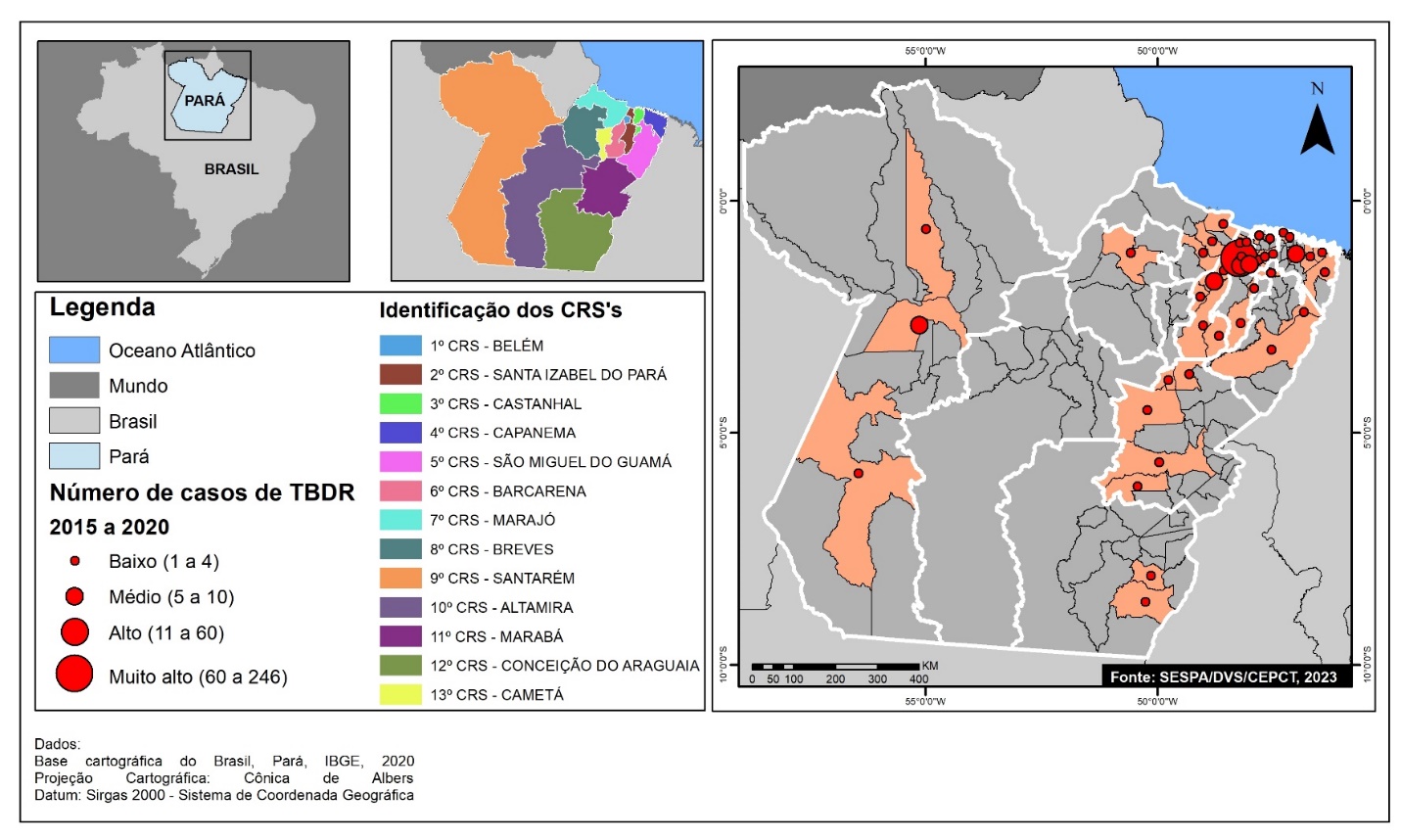 Fonte: SITE-TB/CEPCT/DVS/SESPAaDados preliminares, sujeitos a alteração.Com a implantação das máquinas de TRM a partir de 2014 melhorando a detecção dos casos de TBDR de maneira geral, e permitindo a identificação de casos que já não respondem ao esquema de 1ª linha utilizado no Brasil. Percebe-se ainda que a resistência à rifampicina aumentou nos últimos anos, reforçando a importância da utilização do TRM-TB para o diagnóstico oportuno da resistência, e consequente tratamento adequado (gráfico 11).Gráfico 31. Padrão de resistência inicial dos casos novos de tuberculose drogarresistente. Pará, 2013 a 2022a.Fonte: SITE-TB/CEPCT/DVS/SESPA*Dados preliminares, sujeitos a alteração.A análise da série histórica de desfecho de tratamento de casos novos de TB multidroga resistente e resistente à rifampicina (TB MDR/RR), mostrou uma queda do percentual de casos com tratamento completo ao longo dos últimos anos, de 2015 a 2020, saindo de 75,0% no ano de 2015 e caindo para 56,7% no ano 2020 e um aumento no número de interrupção de tratamento, chegando a 16,7% (gráfico 12). Esses são pacientes que demandam um acompanhamento muito mais próximo e a modalidade de acompanhamento é o diretamente observado compartilhado com as unidades municipais .Gráfico 42. Proporção de desfechos de tratamento dos casos novos de tuberculose multidrogarresistente/resistente à rifampicina. Pará, 2015 a 2020a.Fonte: SITE-TB/CEPCT/DVS/SESPA*Dados preliminares, sujeitos a alteração.Coinfecção TB-HIVCom relação a testagem para o HIV foi possível observar que no período de 2018 a 2022 tivemos um incremento de quase 10% na proporção, saindo de 70,8% para 78,9% (gráfico 13), respectivamente, porém ainda se mantendo abaixo da meta de testagem que é de 90% ao ano. Ao observar o percentual de coinfecção TB-HIV, podemos observar que a mesma se manteve durante a série histórica tendo pouca variação saindo de 8,7% para 7,9%. O uso do antirretroviral é muito importante para o tratamento de pessoas acometidas com TB-HIV e foi observado que no período de 2020 a 2021 tivemos um aumento 50,7% para 59,5% (gráfico 14).É importante ressaltar que a investigação do HIV entre os casos de tuberculose é de extrema importância para a diminuição da morbimortalidade nessa população.Gráfico 53. Proporção de testagem para o HIV e de coinfecção TB-HIV entre os casos novos de tuberculose. Pará, 2018 a 2022a.Fonte: SINAN/CEPCT/DVS/SESPA*Dados preliminares, sujeitos a alteração.Gráfico 64. Proporção de uso de terapia antirretroviral entre casos novos de tuberculose com coinfecção TB-HIV. Pará, 2018 a 2022a.Fonte: SINAN/CEPCT/DVS/SESPA*Dados preliminares, sujeitos a alteração.Desfechos dos tratamentos da tuberculoseNos anos de 2015 e 2021, o número de óbitos no Estado do Pará variou de 211 a 247, respectivamente, e o coeficiente de mortalidade teve poucas alterações, porém se mantendo acima do esperado, com a maior taxa no ano de 2017 (3,1) óbitos por 100 mil hab. em toda a série histórica (gráfico 15).Gráfico 75. Coeficiente de mortalidade por tuberculose (por 100 mil hab.). Pará, 2015 a 2021.Fonte: SIM/CEPCT/DVS/SESPAO Estado do Pará teve uma distribuição espacial do coeficiente de mortalidade não homogênea entre suas regionais de saúde, tendo alguns com a taxa alta e muito alta o que remete a diagnóstico tardio, falta de tratamento adequada e até mesmo à interrupção de tratamento podendo levar a desfecho óbito, conforme a figura 3.Figura 38. Distribuição espacial do coeficiente de mortalidade de tuberculose (por 100 mil hab.).  Pará, 2022ª.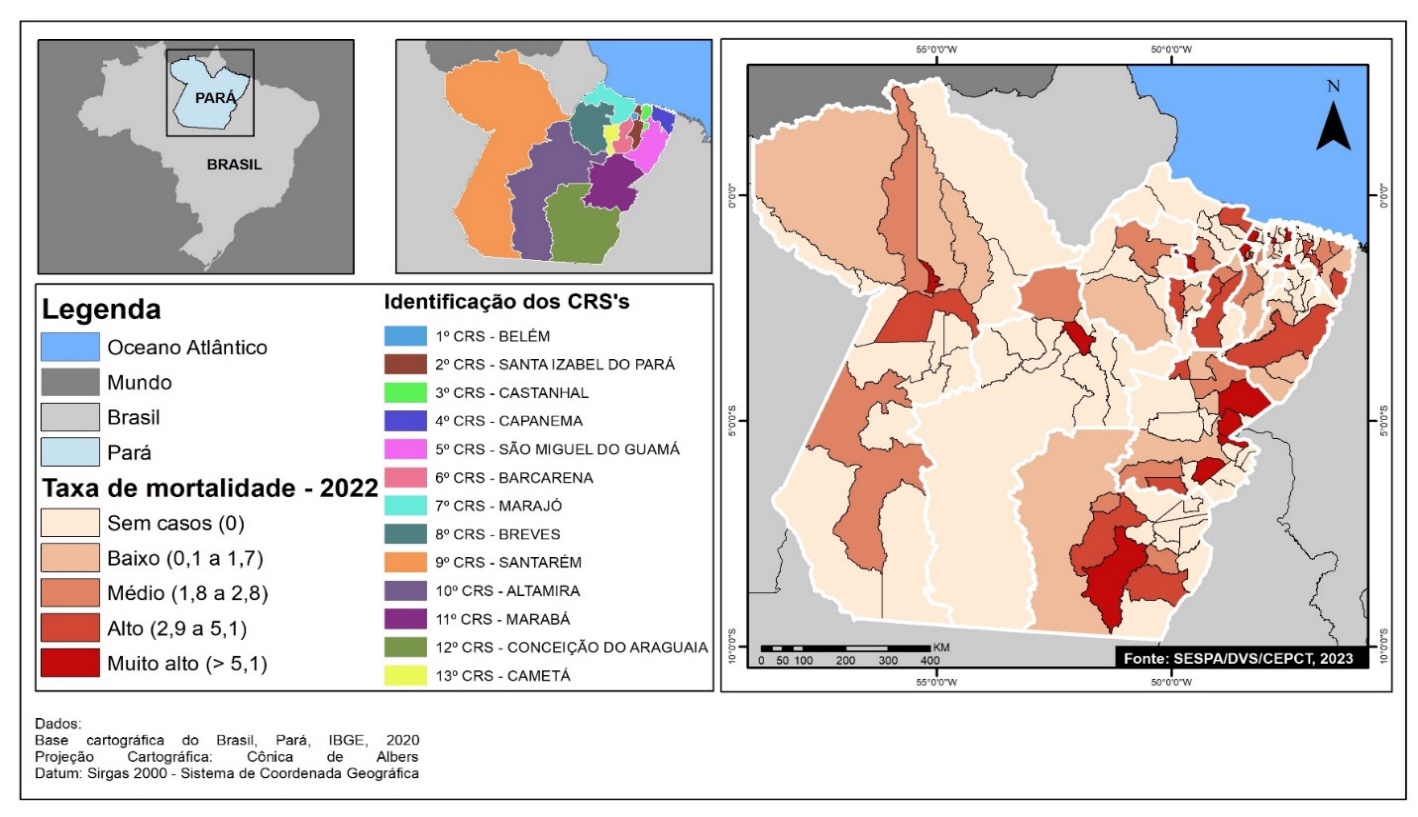 Fonte: SIM/CEPCT/DVS/SESPA*Dados preliminares, sujeitos a alteração.            Quanto ao encerramento de casos utilizamos a coorte referente aos pacientes com confirmação laboratorial que são aqueles que foram diagnosticados por baciloscopia, cultura ou TRM e que são responsáveis pela manutenção da cadeia de transmissão .O estado têm o melhor resultado de cura no ano de 2019 (76,0 %) ,mantendo ao longo dos anos avaliados o interrupção de tratamento em torno de 12,0 % , bem acima do recomendado pelo plano estadual para eliminar a tuberculose como problema de saúde pública, persistimos ainda com índices elevados de casos, tanto em transferência quanto sem informação. Os valores apresentados demonstram a necessidade de melhora e implementação das ações de controle no município tanto na gestão do programa quanto na assistência aos pacientes.Gráfico 96. Proporção de encerramento dos casos novos de tuberculose pulmonar confirmados por critério laboratorial. Pará, 2015 a 2021.Fonte: SINAN/CEPCT/DVS/SESPAaPulmonares com confirmação laboratorial, excluídos os encerramentos por TB drogarresistente, mudança de diagnóstico, mudança de esquema e falência.bNão avaliados: soma dos ignorados/em branco e dos casos em transferência.Infecção latente pelo Mycobacterium tuberculosis (ILTB)O tratamento da infecção latente (ILTB) em populações consideradas prioritárias é crucial para o alcance das metas que visam a eliminação da tuberculose como problema de saúde pública.Em 2018 consolidando as ações visando a implementação desta atividade no Brasil lança o Protocolo de vigilância da ILTB e implanta o sistema de notificação da casos em tratamento da ILTB (IL-TB). O Pará passa a utilizar o sistema a partir de 2019 estando ainda em processo de implantação do mesmo pelas regiões de saúde. A pandemia interfere neste processo, porém com a implementação do acesso ao exame que diagnostica (Prova Tuberculínica) o estado tem avançado no número de notificações, quanto ao que diz respeito a indicação predomina o grupo de contatos, seguido dos grupos que compõe a PVHA. A primeira tem risco maior de transmissão e consequentemente de infectar-se e a segunda relaciona-se a estar mais exposto pela baixa imunidade decorrente do HIV.             A eficácia da prevenção do adoecimento depende de a pessoa finalizar o tratamento e dos casos notificados, na série apresentada apenas 63,4% (1739 casos) finalizaram como tratamento completo o que demonstra que o acompanhamento destes casos deve ser implementado inclusive, se possível, através do tratamento diretamente observado já recomendado pelo programa.           A inserção de novos esquemas e novos exames tendem a melhorar e implementar esta atividade considerada prioritária para o controle da tuberculose.Gráfico 1710. Número de tratamentos da infecção latente pelo Mycobacterium tuberculosis notificados. Pará, 2019 a 2022a.Fonte: SINAN/CEPCT/DVS/SESPA*Dados preliminares, sujeitos a alteração.Gráfico 18. Número de tratamentos da infecção latente pelo Mycobacterium tuberculosis conforme indicação de tratamento. Pará, 2019 a 2022a.Fonte: SINAN/CEPCT/DVS/SESPA*Dados preliminares, sujeitos a alteração.Gráfico 1911. Número de tratamentos da infecção latente pelo Mycobacterium tuberculosis conforme situação de encerramento. Pará, 2019 a 2022a.Fonte: SINAN/CEPCT/DVS/SESPA*Dados preliminares, sujeitos a alteração.TabelasTabela 1. Indicadores epidemiológicos e operacionais dos casos novos de tuberculose por município do Estado do Pará, 2022a.Tabela 2. Indicadores epidemiológicos e operacionais dos casos novos de tuberculose por região de saúde do Estado do Pará, 2022a.Fonte: SINAN/CEPCT/DVS/SESPA*Dados preliminares, sujeitos a alteração.Tabela 3. Indicadores de mortalidade por tuberculose por municípios do Estado do Pará, 2022a.Fonte: SINAN/CEPCT/DVS/SESPA*Dados preliminares, sujeitos à alteração.Tabela 4. Indicadores de mortalidade por tuberculose por região de saúde do Estado do Pará, 2022a.Fonte: SINAN/CEPCT/DVS/SESPA*Dados preliminares, sujeitos a alteração.Tabela 5. Coinfecção TB-HIV por municípios do Estado do Pará, Brasil no ano de 2022a.Fonte: SINAN/CEPCT/DVS/SESPA*Dados preliminares, sujeitos a alteraçãoTabela 6. Coinfecção TB-HIV por regiões de saúde do Estado do Pará, Brasil no ano de 2022a.Fonte: SINAN/CEPCT/DVS/SESPA*Dados preliminares, sujeitos a alteraçãoAs informações sobre morbidade por TB foram extraídas do Sistema de Informação de Agravos de Notificação (Sinan) e do Sistema de Informação de Tratamentos Especiais de Tuberculose (Site-TB), e as de mortalidade, do Sistema de Informações sobre Mortalidade (SIM). Para as estimativas populacionais, foram utilizados os dados do Instituto Brasileiro de Geografia e Estatística (IBGE).Os indicadores foram calculados com auxílio dos softwares TabWin versão 3.6 e Microsoft Excel® versão 2017 e os mapas foram gerados no ArcGis 10.6.1.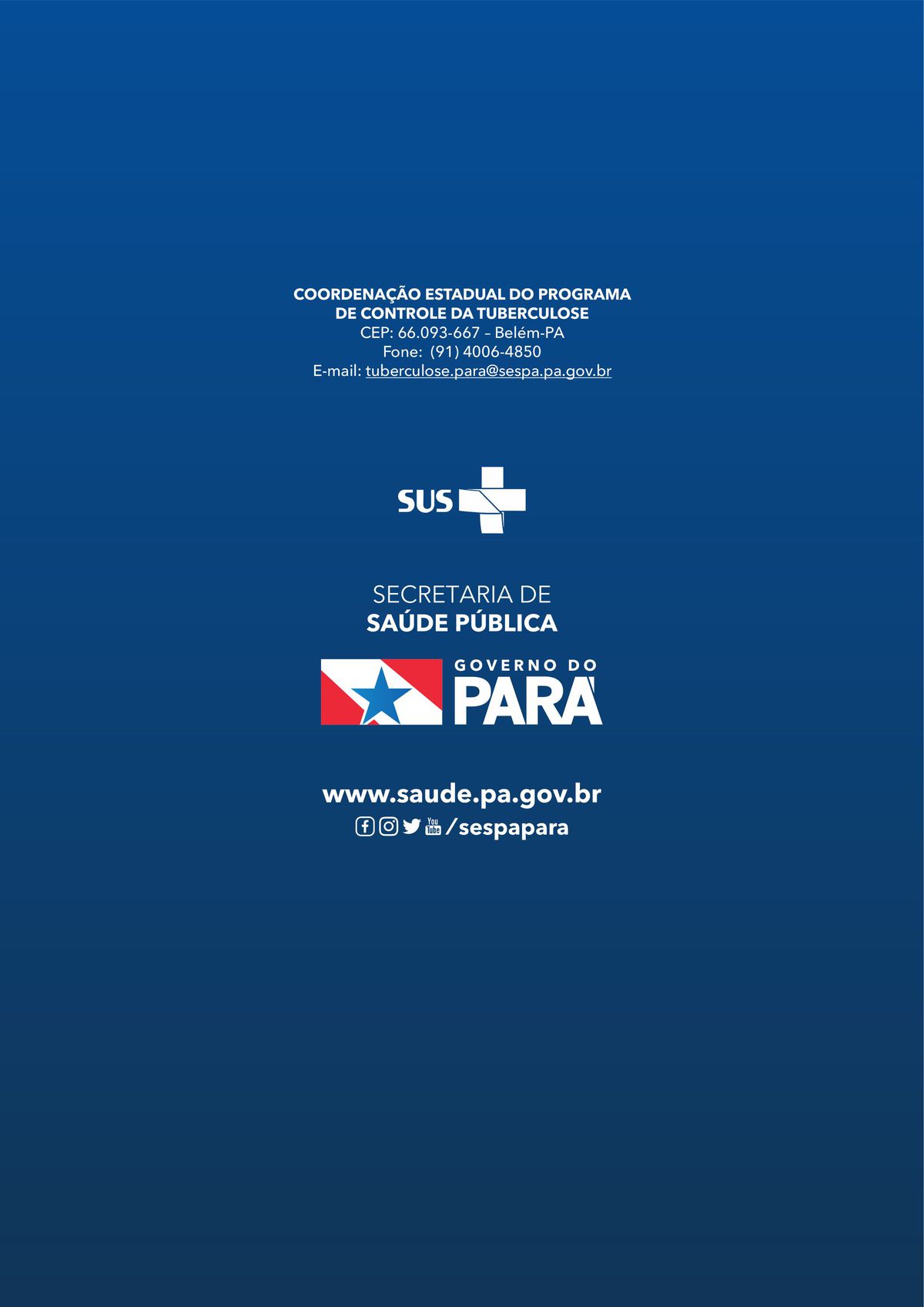 Municípios do estado do ParáCasos novos de TBIncidência/100 mil hab.Casos novos de TB pulmonarCasos novos de TB pulmonarCasos novos de TB no sexo femininoCasos novos de TB no sexo femininoCasos novos de TB no sexo masculinoCasos novos de TB no sexo masculinoCasos novos de TB pós-óbitoCasos novos de TB pós-óbitoCasos novos de TB pós-óbitoMunicípios do estado do ParáNTaxaN%N%N%%N%%Abaetetuba8049,97492,52126,35973,873,8000Abel Figueiredo226,52100,000,02100,0100,0000Acará1628,71487,5956,3743,843,8000Afuá12,51100,000,01100,0100,0000Água Azul do Norte310,83100,000,03100,0100,0000Alenquer1831,41794,4633,31266,766,7000Almeirim617,66100,0466,7233,333,3000Altamira6757,16191,01928,44871,671,6000Anajás413,34100,0250,0250,050,0000Ananindeua34964,630888,315243,619756,456,4000Anapu310,23100,0133,3266,766,7000Augusto Corrêa1429,814100,0642,9857,157,1000Aurora do Pará928,09100,0444,4555,655,6000Aveiro212,22100,02100,000,00,0000Bagre26,3150,000,02100,0100,0000Baião612,16100,0233,3466,766,7000Bannach00,000,000,000,00,0000Barcarena6953,46391,32942,04058,058,0000Belém132688,0112084,551638,981061,161,120,20,2Belterra316,73100,03100,000,00,0000Benevides3554,03394,31337,12262,962,9000Bom Jesus do Tocantins15,81100,000,01100,0100,0000Bonito953,7888,9444,4555,655,6000Bragança9472,28691,52223,47276,676,6000Brasil Novo1067,2660,0660,0440,040,0000Municípios do estado do ParáCasos novos de TBIncidência/100 mil hab.Casos novos de TB pulmonarCasos novos de TB pulmonarCasos novos de TB no sexo femininoCasos novos de TB no sexo femininoCasos novos de TB no sexo masculinoCasos novos de TB no sexo masculinoCasos novos de TB no sexo masculinoCasos novos de TB pós-óbitoCasos novos de TB pós-óbitoCasos novos de TB pós-óbitoMunicípios do estado do ParáNTaxaN%N%N%%N%%Brejo Grande do Araguaia113,61100,000,01100,0100,0000Breu Branco1116,01090,9545,5654,554,5000Breves3937,43384,61435,92564,164,1000Bujaru620,26100,0116,7583,383,3000Cachoeira do Arari617,0583,3466,7233,333,3000Cachoeira do Piriá624,66100,0116,7583,383,3000Cametá6143,35895,11524,64675,475,4000Canaã dos Carajás1743,51376,5423,51376,576,5000Capanema3347,33090,9927,32472,772,7000Capitão Poço2036,71995,0840,01260,060,0000Castanhal13163,712393,93829,09371,071,0000Chaves00,000,000,000,00,0000Colares865,78100,0675,0225,025,0000Conceição do Araguaia510,45100,0360,0240,040,0000Concórdia do Pará1235,112100,0325,0975,075,0000Cumaru do Norte17,11100,000,01100,0100,0000Curionópolis00,000,000,000,00,0000Curralinho38,43100,0133,3266,766,7000Curuá427,14100,0250,0250,050,0000Curuçá2356,02295,71356,51043,543,5000Dom Eliseu1422,914100,0857,1642,942,9000Eldorado do Carajás38,83100,0133,3266,766,7000Faro114,41100,01100,000,00,0000*Continuação da tabela 1Municípios do estado do ParáCasos novos de TBIncidência/100 mil hab.Casos novos de TB pulmonarCasos novos de TB pulmonarCasos novos de TB no sexo femininoCasos novos de TB no sexo femininoCasos novos de TB no sexo masculinoCasos novos de TB no sexo masculinoCasos novos de TB no sexo masculinoCasos novos de TB pós-óbitoCasos novos de TB pós-óbitoCasos novos de TB pós-óbito*Continuação da tabela 1Municípios do estado do ParáNTaxaN%N%N%%N%%Floresta do Araguaia838,68100,0225,0675,075,0000Garrafão do Norte311,53100,0133,3266,766,7000Goianésia do Pará1536,01386,7746,7853,353,3000Gurupá926,49100,0555,6444,444,4000Igarapé-Açu2461,22395,81145,81354,254,2000Igarapé-Miri2336,32295,7834,81565,265,2000Inhangapi758,37100,0457,1342,942,9000Ipixuna do Pará1217,912100,0216,71083,383,3000Irituia1546,015100,0426,71173,373,3000Itaituba5756,14986,02442,13357,957,9000Itupiranga2037,420100,0945,01155,055,0000Jacareacanga27388,427100,0829,61970,470,4000Jacundá1016,510100,0440,0660,060,0000Juruti813,38100,0787,5112,512,5000Limoeiro do Ajuru413,54100,0250,0250,050,0000Mãe do Rio1032,9990,0440,0660,060,0000Magalhães Barata111,61100,000,01100,0100,0000Marabá13747,611684,73928,59871,571,5000Maracanã1344,013100,0538,5861,561,5000Marapanim1138,51090,9327,3872,772,7000Marituba12390,611593,52117,110282,982,9000Medicilândia26,2150,000,02100,0100,0000Melgaço27,1150,000,02100,0100,0000Mocajuba1031,310100,0330,0770,070,0000*Continuação da tabela 1Municípios do estado do ParáCasos novos de TBIncidência/100 mil hab.Casos novos de TB pulmonarCasos novos de TB pulmonarCasos novos de TB no sexo femininoCasos novos de TB no sexo femininoCasos novos de TB no sexo masculinoCasos novos de TB no sexo masculinoCasos novos de TB no sexo masculinoCasos novos de TB pós-óbitoCasos novos de TB pós-óbitoCasos novos de TB pós-óbitoMunicípios do estado do ParáNTaxaN%N%N%%N%%Moju1214,21191,7216,71083,383,3000Mojuí dos Campos212,32100,0150,0150,050,0000Monte Alegre1017,210100,0220,0880,080,0000Muaná1843,41583,3633,31266,766,7000Nova Esperança do Piriá418,64100,0125,0375,075,0000Nova Ipixuna211,7150,0150,0150,050,0000Nova Timboteua212,82100,000,02100,0100,0000Novo Progresso2493,124100,01041,71458,358,3000Novo Repartimento56,45100,0240,0360,060,0000Óbidos1936,219100,0736,81263,263,2000Oeiras do Pará824,18100,0450,0450,050,0000Oriximiná3344,02884,81133,32266,766,7000Ourém316,63100,0133,3266,766,7000Ourilândia do Norte1029,610100,0550,0550,050,0000Pacajá510,2360,0480,0120,020,0000Palestina do Pará339,63100,0133,3266,766,7000Paragominas8270,87692,72429,35870,770,7000Parauapebas9443,07883,02526,66973,473,4000Pau D'Arco00,000,000,000,00,0000Peixe-Boi224,72100,0150,0150,050,0000Piçarra00,000,000,000,00,0000Placas26,22100,000,02100,0100,0000Ponta de Pedras825,08100,0450,0450,050,0000Portel1828,218100,0844,41055,655,6000*Continuação da tabela 1Municípios do estado do ParáCasos novos de TBIncidência/100 mil hab.Casos novos de TB pulmonarCasos novos de TB pulmonarCasos novos de TB no sexo femininoCasos novos de TB no sexo femininoCasos novos de TB no sexo masculinoCasos novos de TB no sexo masculinoCasos novos de TB no sexo masculinoCasos novos de TB pós-óbitoCasos novos de TB pós-óbitoCasos novos de TB pós-óbitoMunicípios do estado do ParáNTaxaN%N%N%%N%%Porto de Moz511,8480,0240,0360,060,0000Prainha00,000,000,000,00,0000Primavera327,63100,03100,000,00,0000Quatipuru321,73100,0133,3266,766,7000Redenção3844,03284,21539,52360,560,5000Rio Maria527,5480,0120,0480,080,0000Rondon do Pará1426,31178,617,11392,992,9000Rurópolis713,37100,0228,6571,471,4000Salinópolis43104,54093,01227,93172,172,1000Salvaterra832,88100,0450,0450,050,0000Santa Bárbara do Pará1673,41381,3637,51062,562,5000Santa Cruz do Arari219,12100,000,02100,0100,0000Santa Izabel do Pará329451,632899,792,732097,397,3000Santa Luzia do Pará630,26100,0116,7583,383,3000Santa Maria das Barreiras00,000,000,000,00,0000Santa Maria do Pará415,94100,000,04100,0100,0000Santana do Araguaia1013,210100,0220,0880,080,0000Santarém12741,211590,64737,08063,063,0000Santarém Novo344,13100,0133,3266,766,7000Santo Antônio do Tauá824,78100,0337,5562,562,5000São Caetano de Odivelas1160,41090,9436,4763,663,6000São Domingos do Araguaia415,4375,0125,0375,075,0000São Domingos do Capim515,5480,0240,0360,060,0000São Félix do Xingu3122,83096,81548,41651,651,6000*Continuação da tabela 1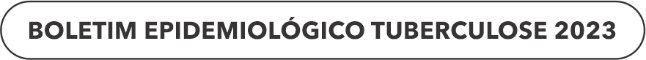 NTaxaN%N%N%%N%%São Francisco do Pará425,04100,0125,0375,075,0000São Geraldo do Araguaia312,23100,000,03100,0100,0000São João da Ponta231,8150,0150,0150,050,0000São João de Pirabas1251,212100,0433,3866,766,7000São João do Araguaia17,11100,01100,000,00,0000São Miguel do Guamá1931,51894,7947,41052,652,6000São Sebastião da Boa Vista1036,6880,0440,0660,060,0000Sapucaia582,15100,0120,0480,080,0000Senador José Porfírio217,72100,000,02100,0100,0000Soure1558,21493,3533,31066,766,7000Tailândia3430,53191,21441,22058,858,8000Terra Alta975,29100,0333,3666,766,7000Terra Santa1157,711100,0327,3872,772,7000Tomé-Açu3148,03096,81135,52064,564,5000Tracuateua1238,01191,7325,0975,075,0000Trairão631,06100,0116,7583,383,3000Tucumã717,27100,0228,6571,471,4000Tucuruí6454,96093,81523,44976,676,6000Ulianópolis1422,514100,0750,0750,050,0000Uruará817,6787,5225,0675,075,0000Vigia3665,93597,21541,72158,358,3000Viseu1016,110100,0770,0330,030,0000Vitória do Xingu16103,816100,016,31593,893,8000Xinguara1124,2981,8654,5545,545,5000*Continuação da tabela 1Fonte: SINAN/CEPCT/DVS/SESPA*Dados preliminares, sujeitos a alteraçãoFonte: SINAN/CEPCT/DVS/SESPA*Dados preliminares, sujeitos a alteraçãoRegiões de saúdeCasos novosIncidência/100 mil hab.Casos novos de TB pulmonarCasos novos de TB pulmonarCasos novos de TB no sexo femininoCasos novos de TB no sexo femininoCasos novos de TB no sexo masculinoCasos novos de TB no sexo masculinoCasos novos de TB de pós-óbitoCasos novos de TB de pós-óbitoRegiões de saúdeNTaxaN%N%N%N%Metropolitana I184981,5158985,970838,3114161,720,1Metropolitana II457122,045198,76113,339686,700,0Metropolitana III42244,040094,814534,427765,600,0Caetés25547,323993,77629,817970,200,0Tocantins30736,828793,510032,620767,400,0Marajó I6826,16189,72739,74160,300,0Marajó II7723,56989,63039,04761,000,0Baixo amazonas24431,222692,69438,515061,500,0Xingu11833,010387,33529,78370,300,0Lago do Tucuruí13929,112992,84733,89266,200,0Tapajós12355,311593,54738,27661,800,0Araguaia13423,012492,55238,88261,200,0Carajás31635,127085,49128,822571,200,0MunicípiosÓbitos por TBCoeficiente de mortalidade por TB/100 mil hab.Óbitos por TBÓbitos por TBÓbitos por TBÓbitos por TBÓbitos por TBÓbitos por TBÓbitos por TBÓbitos por TBÓbitos por TBÓbitos por TBÓbitos por TBÓbitos por TBÓbitos por TBÓbitos por TBMunicípiosÓbitos por TBCoeficiente de mortalidade por TB/100 mil hab.0 a 14 anos0 a 14 anos0 a 14 anos0 a 14 anos15 a 59 anos15 a 59 anos15 a 59 anos15 a 59 anos15 a 59 anos60 anos e mais60 anos e mais60 anos e mais60 anos e mais60 anos e maisMunicípiosNCoef.NN      %Coef.NNN   %Coef.NN   %   %Coef.MunicípiosN/100 mil hab.NN      %/100 mil hab.NNN   %/100 mil hab.NN   %   %/100 mil hab.Abaetetuba42,52,500,00,00,000,00,00,00,04100,026,226,2Abel Figueiredo00,00,000,00,00,000,00,00,00,000,00,00,0Acará11,81,800,00,00,01100,0100,02,92,900,00,00,0Afuá00,00,000,00,00,000,00,00,00,000,00,00,0Água Azul do Norte00,00,000,00,00,000,00,00,00,000,00,00,0Alenquer11,71,700,00,00,01100,0100,02,92,900,00,00,0Almeirim00,00,000,00,00,000,00,00,00,000,00,00,0Altamira00,00,000,00,00,000,00,00,00,000,00,00,0Anajás00,00,000,00,00,000,00,00,00,000,00,00,0Ananindeua152,82,800,00,00,0960,060,02,42,4640,010,210,2Anapu00,00,000,00,00,000,00,00,00,000,00,00,0Augusto Corrêa12,12,100,00,00,000,00,00,00,01100,026,426,4Aurora do Pará00,00,000,00,00,000,00,00,00,000,00,00,0Aveiro00,00,000,00,00,000,00,00,00,000,00,00,0Bagre00,00,000,00,00,000,00,00,00,000,00,00,0Baião00,00,000,00,00,000,00,00,00,000,00,00,0Bannach00,00,000,00,00,000,00,00,00,000,00,00,0Barcarena10,80,800,00,00,000,00,00,00,01100,010,510,5Belém1097,27,232,81,11,14844,044,04,74,75853,228,028,0Belterra00,00,000,00,00,000,00,00,00,000,00,00,0Benevides34,64,600,00,00,0266,766,74,54,5133,317,717,7Bom Jesus do Tocantins15,85,800,00,00,01100,0100,08,88,800,00,00,0Bonito00,00,000,00,00,000,00,00,00,000,00,00,0MunicípiosÓbitos por TBCoeficiente de mortalidade por TB/100 mil hab.Óbitos por TBÓbitos por TBÓbitos por TBÓbitos por TBÓbitos por TBÓbitos por TBÓbitos por TBÓbitos por TBÓbitos por TBÓbitos por TBÓbitos por TBÓbitos por TBÓbitos por TBÓbitos por TBMunicípiosÓbitos por TBCoeficiente de mortalidade por TB/100 mil hab.0 a 14 anos0 a 14 anos0 a 14 anos0 a 14 anos15 a 59 anos15 a 59 anos15 a 59 anos15 a 59 anos15 a 59 anos60 anos e mais60 anos e mais60 anos e mais60 anos e mais60 anos e maisMunicípiosNCoef.NN      %Coef.NNN   %Coef.NN   %   %Coef.MunicípiosN/100 mil hab.NN      %/100 mil hab.NNN   %/100 mil hab.NN   %   %/100 mil hab.Bragança32,32,300,00,00,03100,0100,03,63,600,00,00,0Brasil Novo00,00,000,00,00,000,00,00,00,000,00,00,0Brejo Grande do Araguaia00,00,000,00,00,000,00,00,00,000,00,00,0Breu Branco11,51,500,00,00,01100,0100,02,32,300,00,00,0Breves32,92,900,00,00,0266,766,73,23,2133,312,412,4Bujaru00,00,000,00,00,000,00,00,00,000,00,00,0Cachoeira do Arari00,00,000,00,00,000,00,00,00,000,00,00,0Cachoeira do Piriá14,14,100,00,00,01100,0100,06,46,400,00,00,0Cametá10,70,700,00,00,01100,0100,01,11,100,00,00,0Canaã dos Carajás25,15,100,00,00,0150,050,03,83,8150,055,755,7Capanema34,34,300,00,00,0266,766,74,34,3133,312,212,2Capitão Poço00,00,000,00,00,000,00,00,00,000,00,00,0Castanhal21,01,000,00,00,02100,0100,01,41,400,00,00,0Chaves00,00,000,00,00,000,00,00,00,000,00,00,0Colares18,28,200,00,00,000,00,00,00,01100,063,763,7Conceição do Araguaia00,00,000,00,00,000,00,00,00,000,00,00,0Concórdia do Pará00,00,000,00,00,000,00,00,00,000,00,00,0Cumaru do Norte214,214,200,00,00,02100,0100,020,820,800,00,00,0Curionópolis00,00,000,00,00,000,00,00,00,000,00,00,0Curralinho00,00,000,00,00,000,00,00,00,000,00,00,0Curuá16,86,800,00,00,01100,0100,011,111,100,00,00,0Curuçá00,00,000,00,00,000,00,00,00,000,00,00,0Dom Eliseu11,61,600,00,00,01100,0100,02,52,500,00,00,0*Continuação da Tabela 3MunicípiosÓbitos por TBCoeficiente de mortalidade por TB/100 mil hab.Óbitos por TBÓbitos por TBÓbitos por TBÓbitos por TBÓbitos por TBÓbitos por TBÓbitos por TBÓbitos por TBÓbitos por TBÓbitos por TBÓbitos por TBÓbitos por TBÓbitos por TBÓbitos por TBMunicípiosÓbitos por TBCoeficiente de mortalidade por TB/100 mil hab.0 a 14 anos0 a 14 anos0 a 14 anos0 a 14 anos15 a 59 anos15 a 59 anos15 a 59 anos15 a 59 anos15 a 59 anos60 anos e mais60 anos e mais60 anos e mais60 anos e mais60 anos e maisMunicípiosNCoef.NN      %Coef.NNN   %Coef.NN   %   %Coef.MunicípiosN/100 mil hab.NN      %/100 mil hab.NNN   %/100 mil hab.NN   %   %/100 mil hab.Eldorado do Carajás25,95,900,00,00,000,00,00,00,02100,063,663,6Faro00,00,000,00,00,000,00,00,00,000,00,00,0Floresta do Araguaia00,00,000,00,00,000,00,00,00,000,00,00,0Garrafão do Norte00,00,000,00,00,000,00,00,00,000,00,00,0Goianésia do Pará12,42,400,00,00,01100,0100,03,63,600,00,00,0Gurupá00,00,000,00,00,000,00,00,00,000,00,00,0Igarapé-Açu00,00,000,00,00,000,00,00,00,000,00,00,0Igarapé-Miri23,23,200,00,00,02100,0100,05,15,100,00,00,0Inhangapi00,00,000,00,00,000,00,00,00,000,00,00,0Ipixuna do Pará11,51,500,00,00,01100,0100,02,22,200,00,00,0Irituia00,00,000,00,00,000,00,00,00,000,00,00,0Itaituba22,02,000,00,00,000,00,00,00,02100,019,619,6Itupiranga00,00,000,00,00,000,00,00,00,000,00,00,0Jacareacanga00,00,000,00,00,000,00,00,00,000,00,00,0Jacundá11,71,700,00,00,01100,0100,02,52,500,00,00,0Juruti00,00,000,00,00,000,00,00,00,000,00,00,0Limoeiro do Ajuru00,00,000,00,00,000,00,00,00,000,00,00,0Mãe do Rio00,00,000,00,00,000,00,00,00,000,00,00,0Magalhães Barata00,00,000,00,00,000,00,00,00,000,00,00,0Marabá31,01,000,00,00,03100,0100,01,61,600,00,00,0Maracanã310,110,1133,313,513,5266,766,710,810,800,00,00,0Marapanim00,00,000,00,00,000,00,00,00,000,00,00,0Marituba64,44,400,00,00,0350,050,03,23,2350,030,930,9*Continuação da Tabela 3MunicípiosÓbitos por TBCoeficiente de mortalidade por TB/100 mil hab.Óbitos por TBÓbitos por TBÓbitos por TBÓbitos por TBÓbitos por TBÓbitos por TBÓbitos por TBÓbitos por TBÓbitos por TBÓbitos por TBÓbitos por TBÓbitos por TBÓbitos por TBÓbitos por TBMunicípiosÓbitos por TBCoeficiente de mortalidade por TB/100 mil hab.0 a 14 anos0 a 14 anos0 a 14 anos0 a 14 anos15 a 59 anos15 a 59 anos15 a 59 anos15 a 59 anos15 a 59 anos60 anos e mais60 anos e mais60 anos e mais60 anos e mais60 anos e maisMunicípiosNCoef.NN      %Coef.NNN   %Coef.NN   %   %Coef.MunicípiosN/100 mil hab.NN      %/100 mil hab.NNN   %/100 mil hab.NN   %   %/100 mil hab.Medicilândia00,00,000,00,00,000,00,00,00,000,00,00,0Melgaço00,00,000,00,00,000,00,00,00,000,00,00,0Mocajuba00,00,000,00,00,000,00,00,00,000,00,00,0Moju44,74,7125,03,93,900,00,00,00,0375,051,651,6Mojuí dos Campos00,00,000,00,00,000,00,00,00,000,00,00,0Monte Alegre11,71,700,00,00,01100,0100,02,72,700,00,00,0Muaná12,42,400,00,00,01100,0100,03,83,800,00,00,0Nova Esperança do Piriá00,00,000,00,00,000,00,00,00,000,00,00,0Nova Ipixuna00,00,000,00,00,000,00,00,00,000,00,00,0Nova Timboteua00,00,000,00,00,000,00,00,00,000,00,00,0Novo Progresso00,00,000,00,00,000,00,00,00,000,00,00,0Novo Repartimento00,00,000,00,00,000,00,00,00,000,00,00,0Óbidos11,91,900,00,00,01100,0100,03,23,200,00,00,0Oeiras do Pará13,03,000,00,00,01100,0100,05,25,200,00,00,0Oriximiná11,31,300,00,00,01100,0100,02,22,200,00,00,0Ourém00,00,000,00,00,000,00,00,00,000,00,00,0Ourilândia do Norte13,03,000,00,00,01100,0100,04,44,400,00,00,0Pacajá00,00,000,00,00,000,00,00,00,000,00,00,0Palestina do Pará00,00,000,00,00,000,00,00,00,000,00,00,0Paragominas43,53,500,00,00,0375,075,03,93,9125,012,712,7Parauapebas62,72,700,00,00,0466,766,72,72,7233,320,220,2Pau D'Arco00,00,000,00,00,000,00,00,00,000,00,00,0*Continuação da Tabela 3MunicípiosÓbitos por TBCoeficiente de mortalidade por TB/100 mil hab.Óbitos por TBÓbitos por TBÓbitos por TBÓbitos por TBÓbitos por TBÓbitos por TBÓbitos por TBÓbitos por TBÓbitos por TBÓbitos por TBÓbitos por TBÓbitos por TBÓbitos por TBÓbitos por TBMunicípiosÓbitos por TBCoeficiente de mortalidade por TB/100 mil hab.0 a 14 anos0 a 14 anos0 a 14 anos0 a 14 anos15 a 59 anos15 a 59 anos15 a 59 anos15 a 59 anos15 a 59 anos60 anos e mais60 anos e mais60 anos e mais60 anos e mais60 anos e maisMunicípiosNCoef.NN      %Coef.NNN   %Coef.NN   %   %Coef.MunicípiosN/100 mil hab.NN      %/100 mil hab.NNN   %/100 mil hab.NN   %   %/100 mil hab.Peixe-Boi00,00,000,00,00,000,00,00,00,000,00,00,0Piçarra00,00,000,00,00,000,00,00,00,000,00,00,0Placas00,00,000,00,00,000,00,00,00,000,00,00,0Ponta de Pedras00,00,000,00,00,000,00,00,00,000,00,00,0Portel11,61,600,00,00,01100,0100,02,82,800,00,00,0Porto de Moz12,42,400,00,00,000,00,00,00,01100,048,548,5Prainha00,00,000,00,00,000,00,00,00,000,00,00,0Primavera00,00,000,00,00,000,00,00,00,000,00,00,0Quatipuru00,00,000,00,00,000,00,00,00,000,00,00,0Redenção22,32,300,00,00,02100,0100,03,53,500,00,00,0Rio Maria00,00,000,00,00,000,00,00,00,000,00,00,0Rondon do Pará47,57,500,00,00,0125,025,02,82,8375,059,059,0Rurópolis00,00,000,00,00,000,00,00,00,000,00,00,0Salinópolis12,42,400,00,00,000,00,00,00,01100,024,424,4Salvaterra00,00,000,00,00,000,00,00,00,000,00,00,0Santa Bárbara do Pará00,00,000,00,00,000,00,00,00,000,00,00,0Santa Cruz do Arari00,00,000,00,00,000,00,00,00,000,00,00,0Santa Izabel do Pará22,72,700,00,00,0150,050,02,02,0150,015,515,5Santa Luzia do Pará15,05,000,00,00,000,00,00,00,01100,045,845,8Santa Maria das Barreiras14,54,500,00,00,01100,0100,07,07,000,00,00,0Santa Maria do Pará28,08,000,00,00,000,00,00,00,02100,067,267,2Santana do Araguaia00,00,000,00,00,000,00,00,00,000,00,00,0*Continuação da Tabela 3MunicípiosÓbitos por TBCoeficiente de mortalidade por TB/100 mil hab.Óbitos por TBÓbitos por TBÓbitos por TBÓbitos por TBÓbitos por TBÓbitos por TBÓbitos por TBÓbitos por TBÓbitos por TBÓbitos por TBÓbitos por TBÓbitos por TBÓbitos por TBÓbitos por TBMunicípiosÓbitos por TBCoeficiente de mortalidade por TB/100 mil hab.0 a 14 anos0 a 14 anos0 a 14 anos0 a 14 anos15 a 59 anos15 a 59 anos15 a 59 anos15 a 59 anos15 a 59 anos60 anos e mais60 anos e mais60 anos e mais60 anos e mais60 anos e maisMunicípiosNCoef.NN      %Coef.NNN   %Coef.NN   %   %Coef.MunicípiosN/100 mil hab.NN      %/100 mil hab.NNN   %/100 mil hab.NN   %   %/100 mil hab.Santarém123,93,900,00,00,0433,333,32,02,0866,725,625,6Santarém Novo00,00,000,00,00,000,00,00,00,000,00,00,0Santo Antônio do Tauá00,00,000,00,00,000,00,00,00,000,00,00,0São Caetano de Odivelas00,00,000,00,00,000,00,00,00,000,00,00,0São Domingos do Araguaia00,00,000,00,00,000,00,00,00,000,00,00,0São Domingos do Capim00,00,000,00,00,000,00,00,00,000,00,00,0São Félix do Xingu10,70,700,00,00,01100,0100,01,01,000,00,00,0São Francisco do Pará00,00,000,00,00,000,00,00,00,000,00,00,0São Geraldo do Araguaia00,00,000,00,00,000,00,00,00,000,00,00,0São João da Ponta347,747,700,00,00,000,00,00,00,03100,0453,9453,9São João de Pirabas00,00,000,00,00,000,00,00,00,000,00,00,0São João do Araguaia17,17,100,00,00,01100,0100,011,511,500,00,00,0São Miguel do Guamá23,33,3150,06,26,200,00,00,00,0150,017,917,9São Sebastião da Boa Vista27,37,300,00,00,0150,050,06,06,0150,047,247,2Sapucaia00,00,000,00,00,000,00,00,00,000,00,00,0Senador José Porfírio00,00,000,00,00,000,00,00,00,000,00,00,0Soure13,93,900,00,00,01100,0100,06,06,000,00,00,0Tailândia00,00,000,00,00,000,00,00,00,000,00,00,0Terra Alta18,48,400,00,00,000,00,00,00,01100,076,576,5Terra Santa00,00,000,00,00,000,00,00,00,000,00,00,0Tomé-Açu11,51,500,00,00,01100,0100,02,52,500,00,00,0Tracuateua00,00,000,00,00,000,00,00,00,000,00,00,0*Continuação da Tabela 3MunicípiosÓbitos por TBCoeficiente de mortalidade por TB/100 mil hab.Óbitos por TBÓbitos por TBÓbitos por TBÓbitos por TBÓbitos por TBÓbitos por TBÓbitos por TBÓbitos por TBÓbitos por TBÓbitos por TBÓbitos por TBÓbitos por TBÓbitos por TBÓbitos por TBMunicípiosÓbitos por TBCoeficiente de mortalidade por TB/100 mil hab.0 a 14 anos0 a 14 anos0 a 14 anos0 a 14 anos15 a 59 anos15 a 59 anos15 a 59 anos15 a 59 anos15 a 59 anos60 anos e mais60 anos e mais60 anos e mais60 anos e mais60 anos e maisMunicípiosNCoef.NN      %Coef.NNN   %Coef.NN   %   %Coef.MunicípiosN/100 mil hab.NN      %/100 mil hab.NNN   %/100 mil hab.NN   %   %/100 mil hab.Trairão00,00,000,00,00,000,00,00,00,000,00,00,0Tucumã12,52,500,00,00,000,00,00,00,01100,029,329,3Tucuruí 54,34,300,00,00,0240,040,02,72,7360,032,632,6Ulianópolis11,61,600,00,00,01100,0100,02,42,400,00,00,0Uruará00,00,000,00,00,000,00,00,00,000,00,00,0Vigia00,00,000,00,00,000,00,00,00,000,00,00,0Viseu11,61,600,00,00,01100,0100,02,72,700,00,00,0Vitória do Xingu16,56,500,00,00,000,00,00,00,01100,085,385,3Xinguara00,00,000,00,00,000,00,00,00,000,00,00,0*Continuação da tabela 3MunicípiosÓbitos por TBCoeficiente de mortalidade por TB/100 mil hab.Óbitos por TBÓbitos por TBÓbitos por TBÓbitos por TBÓbitos por TBÓbitos por TBÓbitos por TBÓbitos por TBÓbitos por TBMunicípiosÓbitos por TBCoeficiente de mortalidade por TB/100 mil hab.0 a 14 anos0 a 14 anos0 a 14 anos15 a 59 anos15 a 59 anos15 a 59 anos60 anos e mais60 anos e mais60 anos e maisMunicípiosNCoef.N%Coef.N%Coef.N%Coef.MunicípiosN/100 mil hab.N%/100 mil hab.N%/100 mil hab.N%/100 mil hab.Metropolitana I1335,932,30,76246,64,06851,124,0Metropolitana II51,300,00,0360,01,2240,05,9Metropolitana III192,0210,50,8947,41,4842,19,2Caetés112,000,00,0736,82,0421,17,6Tocantins131,815,30,5421,10,9842,113,5Marajó I41,500,00,0315,81,815,35,1Marajó II41,200,00,0315,81,615,34,9Baixo amazonas172,200,00,0947,41,8842,110,7Xingu20,600,00,000,00,0210,56,9Lago do Tucuruí81,700,00,0526,31,6315,89,0Tapajós20,900,00,000,00,0210,510,3Araguaia81,400,00,0736,81,715,32,2Carajás202,200,00,01263,22,0842,111,9MunicípiosCasos novos de TBtestagem para HIV entre os casos novos de TBtestagem para HIV entre os casos novos de TBCoinfecção TB-HIV entre os casos novos de TBCoinfecção TB-HIV entre os casos novos de TBRealização de TARV entre os casos novos de TB com coinfecção TB-HIVRealização de TARV entre os casos novos de TB com coinfecção TB-HIVMunicípiosNN%N%N%Abaetetuba806986,3811,6562,5Abel Figueiredo22100,000,000,0Acará1616100,000,000,0Afuá11100,000,000,0Água Azul do Norte3133,300,000,0Alenquer181055,600,000,0Almeirim6233,3150,000,0Altamira676191,023,3150,0Anajás4250,000,000,0Ananindeua34917550,11910,91157,9Anapu33100,000,000,0Augusto Corrêa141178,6218,200,0Aurora do Pará9777,800,000,0Aveiro22100,000,000,0Bagre200,000,000,0Baião6583,300,000,0Barcarena696492,834,7266,7Belém132687065,613215,25440,9Belterra33100,000,000,0Benevides3535100,012,91100,0Bom Jesus do Tocantins11100,000,000,0Bonito9555,600,000,0Bragança948489,456,0480,0MunicípiosCasos novos de TBtestagem para HIV entre os casos novos de TBtestagem para HIV entre os casos novos de TBCoinfecção TB-HIV entre os casos novos de TBCoinfecção TB-HIV entre os casos novos de TBRealização de TARV entre os casos novos de TB com coinfecção TB-HIVRealização de TARV entre os casos novos de TB com coinfecção TB-HIVMunicípiosNN%N%N%Brasil Novo10990,000,000,0Brejo Grande do Araguaia11100,000,000,0Breu Branco11872,700,000,0Breves393179,500,000,0Bujaru66100,0116,700,0Cachoeira do Arari66100,0116,71100,0Cachoeira do Piriá6583,300,000,0Cametá614167,200,000,0Canaã dos Carajás1717100,015,91100,0Capanema333090,9516,7240,0Capitão Poço2020100,000,000,0Castanhal13110882,41513,9320,0Colares88100,0112,51100,0Conceição do Araguaia5360,000,000,0Concórdia do Pará121083,300,000,0Cumaru do Norte100,000,000,0Curralinho3133,300,000,0Curuá44100,000,000,0Curuçá231669,600,000,0Dom Eliseu141392,917,700,0Eldorado do Carajás3266,7150,000,0Faro11100,000,000,0Floresta do Araguaia8787,500,000,0Garrafão do Norte33100,000,000,0*Continuação da tabela 5MunicípiosCasos novos de TBtestagem para HIV entre os casos novos de TBtestagem para HIV entre os casos novos de TBCoinfecção TB-HIV entre os casos novos de TBCoinfecção TB-HIV entre os casos novos de TBRealização de TARV entre os casos novos de TB com coinfecção TB-HIVRealização de TARV entre os casos novos de TB com coinfecção TB-HIVMunicípiosNN%N%N%Goianésia do Pará1515100,016,700,0Gurupá9666,700,000,0Igarapé-Açu2424100,000,000,0Igarapé-Miri232295,700,000,0Inhangapi7571,4120,000,0Ipixuna do Pará1212100,000,000,0Irituia1515100,016,700,0Itaituba575189,51631,41168,8Itupiranga2020100,015,01100,0Jacareacanga272592,6728,0342,9Jacundá1010100,0220,0150,0Juruti88100,0112,51100,0Limoeiro do Ajuru44100,000,000,0Mãe do Rio1010100,000,000,0Magalhães Barata11100,000,000,0Marabá13710173,72120,8733,3Maracanã131076,9110,01100,0Marapanim11981,8111,11100,0Marituba1238569,178,2228,6Medicilândia22100,000,000,0Melgaço2150,000,000,0Mocajuba10990,000,000,0Moju121191,719,11100,0Mojuí dos Campos22100,0150,000,0*Continuação da tabela 5MunicípiosCasos novos de TBtestagem para HIV entre os casos novos de TBtestagem para HIV entre os casos novos de TBCoinfecção TB-HIV entre os casos novos de TBCoinfecção TB-HIV entre os casos novos de TBRealização de TARV entre os casos novos de TB com coinfecção TB-HIVRealização de TARV entre os casos novos de TB com coinfecção TB-HIVMunicípiosNN%N%N%Monte Alegre10990,000,000,0Muaná181266,700,000,0Nova Esperança do Piriá4375,0133,31100,0Nova Ipixuna22100,000,000,0Nova Timboteua22100,000,000,0Novo Progresso242395,814,300,0Novo Repartimento5480,0125,01100,0Óbidos1919100,000,000,0Oeiras do Pará88100,000,000,0Oriximiná332266,7522,7240,0Ourém3266,700,000,0Ourilândia do Norte1010100,0110,000,0Pacajá5360,000,000,0Palestina do Pará33100,000,000,0Paragominas827389,068,2350,0Parauapebas949196,81617,6743,8Peixe-Boi2150,01100,01100,0Placas22100,000,000,0Ponta de Pedras88100,0112,51100,0Portel181055,600,000,0Porto de Moz55100,000,000,0Primavera3266,7150,000,0Quatipuru33100,000,000,0*Continuação da tabela 5MunicípiosCasos novos de TBtestagem para HIV entre os casos novos de TBtestagem para HIV entre os casos novos de TBCoinfecção TB-HIV entre os casos novos de TBCoinfecção TB-HIV entre os casos novos de TBRealização de TARV entre os casos novos de TB com coinfecção TB-HIVRealização de TARV entre os casos novos de TB com coinfecção TB-HIVMunicípiosNN%N%N%Redenção383592,125,72100,0Rio Maria55100,000,000,0Rondon do Pará141178,600,000,0Rurópolis7685,700,010,0Salinópolis432967,4310,300,0Salvaterra88100,0112,500,0Santa Bárbara do Pará161487,500,000,0Santa Cruz do Arari200,000,000,0Santa Izabel do Pará32930893,6103,2220,0Santa Luzia do Pará6583,300,000,0Santa Maria do Pará4125,000,000,0Santana do Araguaia10990,000,000,0Santarém12712699,21511,9746,7Santarém Novo33100,000,000,0Santo Antônio do Tauá8787,5228,600,0São Caetano de Odivelas111090,9110,000,0São Domingos do Araguaia44100,0125,01100,0São Domingos do Capim55100,0120,000,0São Félix do Xingu311548,4213,3150,0São Francisco do Pará4375,000,000,0São Geraldo do Araguaia33100,000,000,0São João da Ponta22100,000,000,0São João de Pirabas12541,700,000,0*Continuação da tabela 5MunicípiosCasos novos de TBtestagem para HIV entre os casos novos de TBtestagem para HIV entre os casos novos de TBCoinfecção TB-HIV entre os casos novos de TBCoinfecção TB-HIV entre os casos novos de TBRealização de TARV entre os casos novos de TB com coinfecção TB-HIVRealização de TARV entre os casos novos de TB com coinfecção TB-HIVMunicípiosNN%N%N%São João do Araguaia100,000,000,0São Miguel do Guamá191684,2425,0125,0São Sebastião da Boa Vista10660,000,000,0Sapucaia5360,000,000,0Senador José Porfírio2150,000,000,0Soure15960,0111,11100,0Tailândia3434100,000,000,0Terra Alta9777,8114,31100,0Terra Santa1111100,000,000,0Tomé-Açu3131100,013,21100,0Tracuateua12975,000,000,0Trairão66100,0116,700,0Tucumã7571,4120,000,0Tucuruí645789,158,8360,0Ulianópolis141071,4220,000,0Uruará8787,5228,6150,0Vigia3636100,025,600,0Viseu10990,0222,200,0Vitória do Xingu161593,800,000,0Xinguara11763,600,000,0*Continuação da tabela 5Regiões de SaúdeCasos novos de TBtestagem para HIV entre os casos novos de TBtestagem para HIV entre os casos novos de TBCoinfecção TB-HIV entre os casos novos de TBCoinfecção TB-HIV entre os casos novos de TBRealização de TARV entre os casos novos de TB com coinfecção TB-HIVRealização de TARV entre os casos novos de TB com coinfecção TB-HIVRegiões de SaúdeNN%N%N%Metropolitana I1849117963,815913,56842,8Metropolitana II45743294,5184,2422,2Metropolitana III42236085,3349,41132,4Caetés25520580,4199,3736,8Tocantins27323385,3125,2866,7Marajó I685073,548,0375,0Marajó II775166,200,000,0Baixo amazonas24421989,82310,51043,5Xingu11810689,843,8250,0Lago do Tucuruí13912892,197,0555,6Tapajós12311391,92522,11560,0Araguaia13410074,666,0350,0Carajás31627185,84215,51740,5